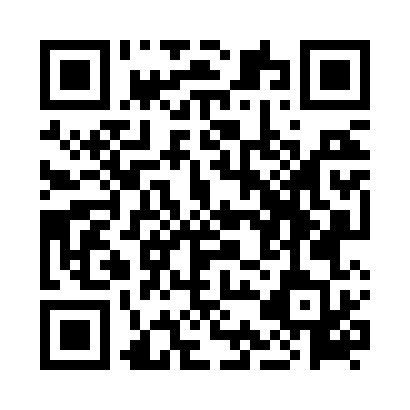 Prayer times for Ein Yahav, PalestineWed 1 May 2024 - Fri 31 May 2024High Latitude Method: NonePrayer Calculation Method: Muslim World LeagueAsar Calculation Method: ShafiPrayer times provided by https://www.salahtimes.comDateDayFajrSunriseDhuhrAsrMaghribIsha1Wed4:275:5512:364:147:188:402Thu4:265:5412:364:147:188:413Fri4:255:5312:364:147:198:424Sat4:245:5212:364:147:208:435Sun4:235:5212:364:147:208:446Mon4:225:5112:364:147:218:457Tue4:215:5012:364:147:228:468Wed4:205:4912:364:147:228:479Thu4:185:4812:364:147:238:4710Fri4:175:4812:354:147:248:4811Sat4:165:4712:354:137:248:4912Sun4:155:4612:354:137:258:5013Mon4:155:4612:354:137:268:5114Tue4:145:4512:354:137:268:5215Wed4:135:4412:354:137:278:5316Thu4:125:4412:354:137:288:5417Fri4:115:4312:354:137:288:5518Sat4:105:4212:364:147:298:5619Sun4:095:4212:364:147:308:5720Mon4:085:4112:364:147:308:5721Tue4:085:4112:364:147:318:5822Wed4:075:4012:364:147:318:5923Thu4:065:4012:364:147:329:0024Fri4:065:4012:364:147:339:0125Sat4:055:3912:364:147:339:0226Sun4:045:3912:364:147:349:0227Mon4:045:3812:364:147:349:0328Tue4:035:3812:364:147:359:0429Wed4:035:3812:374:147:369:0530Thu4:025:3712:374:147:369:0631Fri4:025:3712:374:147:379:06